Классный час на тему "Путешествие в мир доброты". 2 класс  Классный час на тему "Путешествие в мир доброты". 2 класс Цель: формирование этических норм поведения в обществе и общения друг с другом, развитие эмоционально-ценностной сферы учащихся. Задачи: – формировать у учащихся этические представления, знания о категориях добра и зла; – развитие умений сравнивать, анализировать, выделять главное, обобщать; – формировать умение совместно работать в группе; – способствовать процессу самопознания через создание условий для самовыражения. Оборудование: презентация, запись песен «Песня о дороге добра», «Если добрый ты», фрагменты мультипликационного фильма «Мешок яблок», волшебный сундук сказок (шляпа, цветик-семицветик, сапог, розы, аптечка, собачка, рисунки с изображением солнца, тучки, земли; карандаши, листы бумаги, клей, фломастеры, карточки со словами. Ход работы: 1. Орг. Момент.  Слайд 1  Цель: формирование этических норм поведения в обществе и общения друг с другом, развитие эмоционально-ценностной сферы учащихся. Задачи: – формировать у учащихся этические представления, знания о категориях добра и зла; – развитие умений сравнивать, анализировать, выделять главное, обобщать; – формировать умение совместно работать в группе; – способствовать процессу самопознания через создание условий для самовыражения. Оборудование: презентация, запись песен «Песня о дороге добра», «Если добрый ты», фрагменты мультипликационного фильма «Мешок яблок», волшебный сундук сказок (шляпа, цветик-семицветик, сапог, розы, аптечка, собачка, рисунки с изображением солнца, тучки, земли; карандаши, листы бумаги, клей, фломастеры, карточки со словами. Ход работы: 1. Орг. Момент.  Слайд 1  - Дорогие ребята у  меня к вам просьба: закройте, пожалуйста, глаза на минуту, улыбнитесь (обязательно от души), откройте глаза, посмотрите: у нас в классе стало светлее. Это от ваших улыбок засияло солнце, оно согрело нас своим теплом. Когда вы улыбаетесь, у вас счастливые и добрые лица. 2. Определение темы классного часа - Сегодня у нас необычный классный час. А начнем мы его с удивительной песни. Послушайте видеоролик с песней. Слайд 2 - Вот вы послушали песню. Как вы думаете, чему будет посвящен наш классный час? Да, доброте. Слайд 3 - Скажите, что по-вашему означает слово Доброта. С чем у вас ассоциируется это слово? Что вам сразу приходит в голову, когда вы слышите слово Доброта? (Это всё хорошее, доброе, красивое. Например, весна, солнце, улыбка, мама...) Заслушиваются  ответы детей. - Видите, как по-разному мы представляем себе это понятие. А чтобы лучше разобраться, что же такое настоящая Доброта, сейчас мы отправимся в необычное путешествие в мир Доброты. Для этого разделимся на команды. 3. Чтение и обсуждение стихотворения Ю. Друниной «Стираются лица и даты…» - Прослушайте стихотворение Ю. Друниной Стираются лица и даты, Но всё ж до последнего дня Мне помнить о тех, что когда-то Хоть чем-то согрели меня. Согрели своей плащ-палаткой, Иль тихим шутливым словцом, Иль чаем на столике шатком, Иль попросту добрым лицом. Как праздник, как счастье, как чудо Идёт Доброта по земле. И я про неё не забуду, Как я забываю о зле… - О чём это стихотворение? Какова его основная мысль? - Подберите однокоренные слова к слову добро. (Доброта, добрый) - Что значит добрый человек?  ( Добрый человек тот, кто  любит людей и готов в трудную минуту прийти на помощь. Добрый человек любит природу и бережёт её. Добрый человек любит птиц и зверей и помогает им выжить в зимнюю стужу. Добрый человек старается быть вежливым и уважительным в общении с товарищами и взрослыми. ) - В толковом словаре С. И. Ожегова  так определяется значение слова "доброта".(Доброта – это отзывчивость,  душевное расположение к людям, стремление делать добро другим.) - Доброта бывает разная. Существуют три понятия доброты. Слайд 4 – 5 - Самая маленькая доброта – пассивная. Человек не ударит слабого, не заденет самолюбия легко ранимого. Но пройдёт мимо зла, не поспешит сделать добро. Слайд 6 – 7 - Бывает доброта активная, когда человек совершает добрые дела, но тоже проходит мимо зла. Может, он делал добро другим для своей выгоды? Слайд 8 -9 - И наконец, доброта созидательная. Это самое ценное, что может быть в человеке. Такая доброта выбирает себе хозяина – человека с чувством обострённого достоинства, который защитит Слабого, поможет в беде, по-настоящему почувствует несправедливость, унижение одного человека другим и способен бороться со злом. - Так какие три понятия доброты мы узнали? Слайд 10 4. Остров пословиц - Еще издавна люди стремились к добру и ненавидели зло. И эту мысль они отразили в пословицах, которые передаются из уст в уста. Поэтому первым делом мы отправимся на остров пословиц с песней «Вместе весело шагать».Слайд 11. Слайд12. 1. Спеши делать добро.   2. Добрые дела красят человека.   3. Без добрых дел нет доброго имени.   4. Жизнь дана на добрые дела.   5. Злой не верит, что есть добрые люди.   6. Добро век не забудется.  Каждой команде выдаются рассыпанные пословицы. Вам нужно из слов и словосочетаний собрать пословицу и  обсудить в группе, в чем заключается смысл этой пословицы, а затем всем рассказать ваше общее мнение. Слайд 13 - В чём заключается смысл каждой пословицы ? 5. Город вежливости - Да, правильно. Из этих пословиц мы видим, что добро всегда приносит радость окружающим людям. Первый шаг к доброте – это доброе слово. Поэтому мы отправляемся в город вежливости с песней «Вместе весело шагать» Слайд 14 Слайд 15. а) Разминка - Растает даже ледяная глыба От слова теплого….(спасибо) - Зазеленеет старый пень, Когда услышит.. (добрый день) - Мальчик, вежливый и развитый Говорит, встречаясь…. (здравствуйте) Когда нас бранят за шалости, Говорим … (извините, пожалуйста) И во Франции, и в Дании На прощанье говорят …(до свидания) б) Ну вот, волшебные слова мы вспомнили. А как вы думаете – от чего зависит их сила? Сейчас мы посмотрим сценку, а потом попробуем ответить на этот вопрос. Дети показывают инсценировку стихотворения З.Бядули “Петрусь” Обещал отцу Петрусь: Я за вежливость возьмусь, Буду всех благодарить,  Первым “здравствуй” говорить Вот мальчишка со стараньем Выполняет обещанье. Видит – утром у сторожки Дремлет сторож на порожке: На посту он ночь не спал, Только-только задремал. А Петрусь как заорет: - С добрым утром, дед Федот! – Дед ругнул его спросонок: - Убирайся, постреленок! Вот Петрусь догнал Яринку Да как дернет за косынку: - Ты куда, Яринка, стой! Я здороваюсь с тобой! – Та отпрянула в сторонку –  Как невежлива девчонка! Петя очень удивлен: Разве был невежлив он? - Как выдумаете, вежлив ли на самом деле Петрусь? Почему поступки мальчика нельзя назвать вежливыми? - Так отчего же зависит сила волшебных слов? Правильно, сила волшебных слов зависит от того, как именно они сказаны, каким голосом – спокойным и приветливым или грубым и невежливым. Сказанные грубо, они просто перестают быть волшебными. Недаром в народе говорят “Самолюб никому не люб”. 6. Культура общения - Обсуждать поведение других людей легко. А как бы вы сами поступили в этих ситуациях? Сейчас я каждой команде раздаю ситуации. А вы прочитайте их, найдите ошибки, обсудите в группе и скажите, в чем дети были не правы. Ситуация 1. Девочка возмущенно жаловалась маме: “Во дворе есть такой плохой мальчик – все время зовет меня Валькой”. “А ты как его зовешь?” – спросила мама. “Я его вообще никак не зову. Я ему просто кричу: “Эй, ты!” Права ли была девочка? (Девочка сама должна звать мальчика по имени, показывая ему пример, а не кричать “Эй, ты!”) Ситуация 2. Мальчик крикнул прохожему “Сколько время?” Какие ошибки допустил мальчик? 1) надо было не кричать, а говорить; 2) Скажите, пожалуйста; 3) Правильнее говорить который час, а не сколько время ) Ситуация 3.На день рождения имениннику неожиданно принесли в подарок две одинаковые машинки. На что мальчик сказал “Что мне делать с двумя машинками? Ведь у меня такая уже есть!” Что бы вы сказали на месте мальчика, чтобы не обидеть гостя? (Большое спасибо! У меня теперь две одинаковые машинки, можно играть вдвоем!) Физминутка Игра “Не ошибись, пожалуйста” - Я буду просить вас исполнить задание, но выполнять их надо только тогда, когда я назову “волшебное слово”.  Встаньте, пожалуйста! Поднимите  руки! Будьте добры, похлопайте в ладоши! Потопайте. Попрыгайте, пожалуйста. Будьте любезны,  руки вперед. Опустите руки, пожалуйста. Будьте добры, наклоните голову вперед. Наклоните, назад, пожалуйста. Влево. Вправо. Пожалуйста, садитесь на свои  места.  7. Сказочная долина - Да, непросто, оказывается, быть вежливым и культурным человеком. Этому необходимо учиться всю жизнь. А помогают нам в этом не только наши родители, учителя, но и старые, добрые сказки. Наш дальнейший путь лежит в Сказочную долину с  песней «Вместе весело шагать» Слайд 16.  Слайд 17.  Ведь именно в сказках Добро всегда побеждает зло. - Давайте, ребята, вспомним, какие сказочные герои творили добрые дела, приносили радость окружающим. А поможет нам в этом Сказочный сундук. Слайд 18. Задания для команд по очереди. Нам нужно догадаться, кому принадлежат эти предметы? Чем же отличаются эти сказочные герои от всех остальных героев, например Бабы-Яги, Карабаса-Барабаса? Тем, что они творят добро, помогают доброму человеку, хорошему делу, мешают злому. 8. Стихи о доброте. Слайд 25 Доброта — признак силы, великодушия. Но добру противостоит зло, и между ними  постоянно  идет  борьба.  Цель  жизни  каждого  человека  состоит  в  том, чтобы победить зло и принести в мир добро.   В  нашей  речи  много  теплых  слов.  Доброе  слово  может  нас  приободрить, вселить в нас уверенность, согреть душу. Но только ли добрые слова нужны людям?  Послушаем стихи о доброте. 1.Не стой в стороне равнодушно,   Когда, у кого - то беда.   Рвануться на выручку нужно  В любую минуту, всегда  И если кому - то, кому - то поможет  Твоя доброта, улыбка твоя,   Ты счастлив, что день не напрасно был прожит,   Что годы живешь ты не зря.   2. Придумано кем - то просто и мудро  При встрече здороваться и говорить  - Доброе утро! Солнце и птицы!   - Доброе утро! - Улыбчивым лицам!   И каждый становится, добрым, доверчивым  Пусть доброе утро длится до вечера!    3.Когда по склонам вечной суеты  Бежать от неудач устанешь люто   Направь шаги  Тропою доброты  И радость помоги найти кому-то.   4.Утро доброе у нас  Добрый день и добрый час  Добрый вечер,   Ночь добра  Было доброе вчера  И откуда спросишь ты  В доме столько доброты.   5.Доброта нужна всем людям,   Пусть побольше добрых будет.   Говорят не зря при встрече  «Добрый день» и «Добрый вечер».  И не зря ведь есть у нас  Пожелание «В добрый час».  Доброта - она от века  Украшенье человека.   6.Нет ничего на свете  Прекрасней доброты!   Она звездой нам светит  С небесной высоты.   Она нас манит нежно,   Ласкает нас мечтой.   Мы все живем с надеждой  На встречу с добротой.  7. Не проходите мимо горя чужого  Рядом оно, или где-то в глуши…   Людям так хочется доброго слова,   Доброго взгляда и доброй души!  Слайд 26. - Не только слова, но и дела должны быть добрыми. (Исполнение песни кота Леопольда)   Дождик босиком по земле прошёл, Клёны по плечам хлопал. Если ясный день, – это хорошо, А когда наоборот, плохо. Слышишь, как звенят в небе высоко, Солнечных лучей струны. Если добрый ты, то всегда легко, Клёны по плечам хлопал. Если ясный день, – это хорошо, А когда наоборот, плохо. Слышишь, как звенят в небе высоко, Солнечных лучей струны. Если добрый ты, то всегда легко,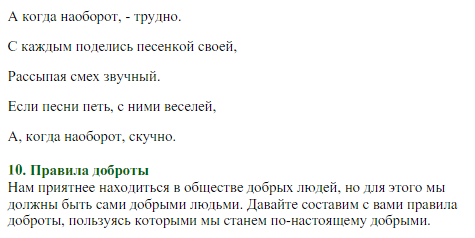 А когда наоборот, - трудно. С каждым поделись песенкой своей, Рассыпая смех звучный. Если песни петь, с ними веселей,  А, когда наоборот, скучно. 10. Правила доброты Нам приятнее находиться в обществе добрых людей, но для этого мы должны быть сами добрыми людьми. Давайте составим с вами правила доброты, пользуясь которыми мы станем по-настоящему добрыми. Слайд 27 Помогать людям. Защищать слабого. Делиться последним с другом. Не завидовать. Прощать ошибки другим. ПОМНИ: Попробуй не наступить, а уступить. Не захватить, а отдать. 11. Добрая земля Благодаря вашим добрым поступкам, пусть пока только на словах, но ведь вы и в жизни так поступите, если это случится именно с вами добрались до Доброй земли. Слайд 28. - Земля покрыта туманом. Давайте сделаем так, чтобы солнце на этой земле засияло ярко-ярко. Для этого  команды прикрепят к солнцу его лучики. Не случайно, народная мудрость гласит: доброта, что солнце. А добрые люди как лучи этого солнца добротой своей согревают людей.  Сейчас я раздам слова. развязный аккуратный доброжелательный вежливый грубыйзасияло ярко-ярко. Для этого  команды прикрепят к солнцу его лучики. Не случайно, народная мудрость гласит: доброта, что солнце. А добрые люди как лучи этого солнца добротой своей согревают людей.  Сейчас я раздам слова. развязный аккуратный доброжелательный вежливый грубый 11. Добрая земля Благодаря вашим добрым поступкам, пусть пока только на словах, но ведь вы и в жизни так поступите, если это случится именно с вами добрались до Доброй земли. Слайд 28. - Земля покрыта туманом. Давайте сделаем так, чтобы солнце на этой земле засияло ярко-ярко. Для этого  команды прикрепят к солнцу его лучики. Не случайно, народная мудрость гласит: доброта, что солнце. А добрые люди как лучи этого солнца добротой своей согревают людей.  Сейчас я раздам слова. развязный аккуратный доброжелательный вежливый грубыйнеучтивый чуткий отзывчивый вспыльчивый скромный общительный  ласковый веселый счастливый  наглый  внимательный жадный крикливыйнеучтивый чуткий отзывчивый вспыльчивый скромный общительный  ласковый веселый счастливый  наглый  внимательный жадный крикливый12. Рефлексия - Посмотрите на солнышко, какое оно  у нас с вами получилась.  Слайд29. Кого же мы называем добрым человеком? Недаром один выдающийся учёный говорил Слайд 30: «Во внутреннем мире человека доброта – это солнце» Давайте споём песню «Я и Солнышко» Слайд 31. Слайд 32. Добравшись до Доброй земли, вы, наверное, поняли, что у каждого человека, большого и маленького, свой путь к доброте.13. Итог - Путь к доброте – нелегкий, долгий путь, на котором человека ожидают взлеты и падения, спуски и подъемы, чередование добра и зла. Научиться быть по-настоящему добрым – трудно. Человек должен чаще останавливаться и размышлять о своих совершенных поступках. Слайд33. - А я сегодня всех благодарю за теплый, доверительный разговор, за добрые, умные мысли, за творческое отношение к работе. Заботьтесь о своем здоровье и  наполняйте свою жизнь  солнечным светом, добрыми словами и добрыми делами!